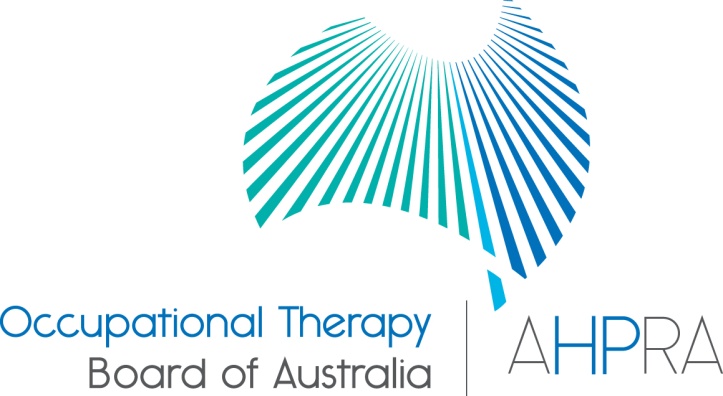 Occupational Therapy Registrant Data: September 2014Published November 2014IntroductionThe functions of the Occupational Therapy Board of Australia include:registering occupational therapists and studentsdeveloping standards, codes and guidelines for the Occupational Therapy professionhandling notifications, complaints, investigations and disciplinary hearingsoverseeing the assessment of overseas trained practitioners who wish to practise in Australia  approving accreditation standards and accredited courses of study.The Board’s functions are supported by the Australian Health Practitioner Regulation Agency (AHPRA). For information about legislation governing our operations see AHPRA's Legislation & Publications at www.ahpra.gov.au/Legislation-and-Publications.aspxThe Board has analysed its registration data and produced a number of statistical breakdowns about registrants to share with the profession and community. The Board shares these breakdowns regularly.For more information on occupational therapy registration, please see the Board’s website:www.occupationaltherapyboard.gov.au/Registration.aspx